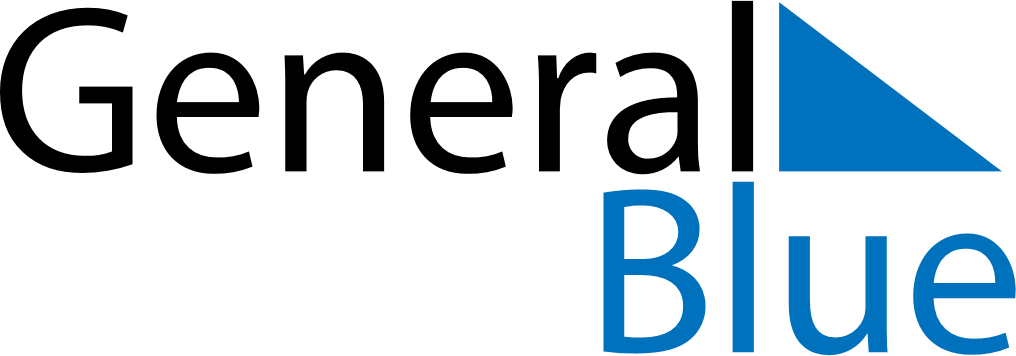 Q2 of 2025Isle of ManQ2 of 2025Isle of ManQ2 of 2025Isle of ManQ2 of 2025Isle of ManQ2 of 2025Isle of ManQ2 of 2025Isle of ManQ2 of 2025Isle of ManApril 2025April 2025April 2025April 2025April 2025April 2025April 2025April 2025April 2025SundayMondayMondayTuesdayWednesdayThursdayFridaySaturday1234567789101112131414151617181920212122232425262728282930May 2025May 2025May 2025May 2025May 2025May 2025May 2025May 2025May 2025SundayMondayMondayTuesdayWednesdayThursdayFridaySaturday123455678910111212131415161718191920212223242526262728293031June 2025June 2025June 2025June 2025June 2025June 2025June 2025June 2025June 2025SundayMondayMondayTuesdayWednesdayThursdayFridaySaturday12234567899101112131415161617181920212223232425262728293030Apr 18: Good FridayApr 20: Easter SundayApr 21: Easter MondayMay 5: Early May bank holidayMay 26: Spring bank holidayJun 13: Tourist Trophy, Senior Race DayJun 15: Father’s Day